ПОЛОЖЕНИЕо проведении заочного конкурса листовок«Великая Победа»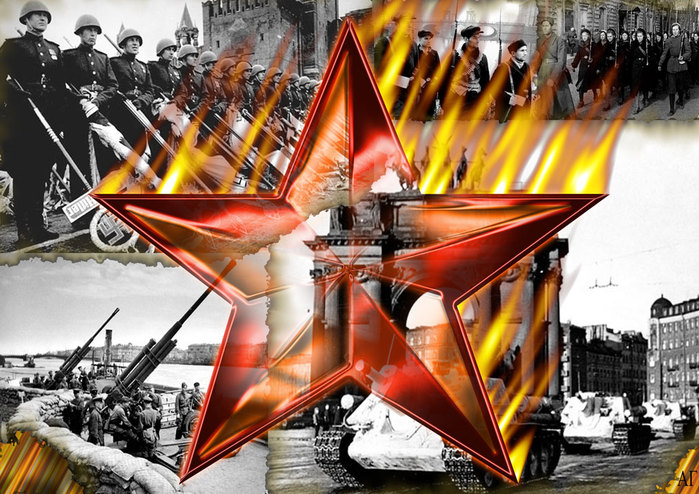 Утверждаю:приказ №39-ОД от 11.04.2014г._______________А.А. Лотов 1. Общие положенияКонкурс проводится администрацией МАОУ «Викуловская СОШ №1» в рамках сетевого взаимодействия.2. Цели и задачиФормирование у обучающихся социально-значимых компетенций, развитие познавательных, творческих, исследовательских  способностей обучающихся, воспитание детей и подростков на героических примерах Отечественной истории.3. Участники конкурсаВ конкурсе могут принять участие обучающиеся 1-11 классов, педагоги-библиотекари, учителя-предметники образовательных учреждений Викуловского района, входящие в сеть МАОУ «Викуловская СОШ №1» .                                                               4. Порядок проведения конкурсаКонкурс листовок проводится с 21апреля по 5 мая 2014 года в заочной форме.К участию в конкурсе принимаются индивидуальные и коллективные работы (одна работа от каждой категории 1-4 классы, 5-8 классы, 9-11 классы, педагоги-библиотекари, учителя-предметники).                 5.Общие требования к оформлению листовок:Конкурсный материал оформляется на 1 листе (с двух сторон)  формата А-4 в печатном варианте, в соответствии с основными требованиями к оформлению печатного издания. Листовка должна обязательно содержать информацию: название, ФИ автора, наименование ОУ, дата выпуска. Работы, не соответствующие тематике конкурса, рассматриваться не будут. Работы не возвращаются.                                                     6. Критерии оценивания работСоответствие содержания листовки поставленной теме. Полнота, глубина раскрытия темы. Оформление  (наличие фотографий, рисунков). Грамотность. Оригинальность.Тематическое и жанровое разнообразие.Содержание и логика изложения материала.7. Подведение итогов1. Работы участников оценивает жюри:- Антонова Раиса Григорьевна-представитель Совета ветеранов Викуловского района (по согласованию);- Красикова Людмила Александровна- организатор конкурса, зам. директора по ВР;- Обметкина Галина Захаровна- депутат Думы Викуловского муниципального района Тюменской области (по согласованию);- Касанина Анастасия- представитель  школьного самоуправления.2.    Участники, занявшие 1, 2 и 3 места, награждаются Грамотами.3.    Подведение итогов состоится 6 мая 2014 г.                                                      По вопросам обращаться по телефону 2-46-06  Красиковой Л.А.